Приложение к Программе государственной итоговой аттестации, утвержденной приказом                                                                                         От          №  1740543        Санкт-Петербургский государственный университетХуан ЦзыцзяньВыпускная квалификационная работаСоциальное значение фондового рынка КитаяУровень образования:Направление 39.04.01 «Социология»Основная образовательная программа магистратурыВМ.5589.2017 «Социология»Профиль «Экономическая социология»Научный руководитель:профессор кафедры экономической социологии,доктор социологических наук доцент Лебединцева Л.А.Рецензент:кандидат социологических наук, доцент, ФГБОУ ВО «Иркутский Государственный Университет»Е. В. Кремнев Санкт-Петербург 2019ОглавлениеВВЕДЕНИЕ Актуальность темы. Фондовые рынки как социальное явление наряду с другими рынками являются центральными объектами исследования особого раздела социологии – социологии рынков.Социология рынков стала одной из самых ярких областей в экономической социологии за последние 25 лет. Существует много точек зрения о том, что рынки представляют собой социальные структуры, характеризующиеся обширными социальными отношениями между фирмами, рабочими, поставщиками, клиентами и правительствами. Это обусловило необходимость развития данного раздела экономической социологии, который изучает особенности поведения участников рынков и функционирование рынков как социальных явлений.Фондовый рынок – особый государственный институт, который имеет важное социально-экономическое значение для страны. Его рост способствует росту экономики страны, а также повышению благополучия ее граждан. Китайский фондовый рынок достаточно молод и, несмотря на то, что китайские фондовые биржи одни из самых крупных в мире, существует ряд несовершенств, которые приводят к неоднозначному влиянию фондового рынка на общество. В связи с этим, актуальным представляется исследование социальной роли китайского фондового рынка.Цель исследования заключается в проведении комплексного исследования социального значения фондового рынка Китая.Задачи исследования. В соответствии с целью исследования в работе были поставлены задачи исследования, к числу которых относятся следующие:– введение понятия рынка ценных бумаг;– анализ исследований в области социологии по теме деятельности фондового рынка;– определение специфики китайского рынка ценных бумаг;– исторический анализ становления и развития фондового рынка Китая;– определение социального значения рынка ценных бумаг в Китае;– выявление вклада китайского фондового рынка в общественное развитие страны;– определение социальных проблем китайского фондового рынка на современном этапе развития;– определение направлений дальнейшего развития китайского фондового рынка.Объект исследования. Объектом исследования настоящей работы является фондовый рынок Китая.Предмет исследования. Предметом исследования выступают особенности, социальное значение и специфика развития китайского фондового рынка.Методы исследования. В исследовании используются общенаучные и специальные методы исследования. В частности используется дедуктивный метод, метод обобщения, литературного анализа, наукометрический метод, сравнительный метод исследования.Степень изученности темы исследования. Фондовый рынок Китая изучался в работах многих исследователей из западных стран, России и Китая. Однако, в большинстве работ затрагивается преимущественно экономический аспект исследований. Например, работы S. Green, J. N. Carpenter, F. Whitelaw и других европейских и американских исследователей посвящены выявлению общей специфики развития китайского рынка. В Китае многими исследователями в области социологии изучается стадное поведение инвесторов на фондовом рынке (Ма Хуан, Гао Цзунфэй и другие). Китайскими исследователями в лице Чжу Линь также была предпринята попытка определения влияния активности общества на фондовый рынок. Среди русских исследователей, особое внимание проблеме фондового рынка и его социального значения уделял Б. Б. Подгорный. Исследователем были рассмотрены социологические подходы к изучению фондового рынка.Новизна исследования. Несмотря на наличие исследований фондового рынка Китая в области социологии, в настоящий момент отсутствует комплексное исследование китайского фондового рынка, которое бы комплексно исследовало китайский фондовый рынок, рассматривая историю его развития и его социальную значимость для китайского общества. В настоящем исследовании предпринята попытка комплексного исследования социологической значимости фондового рынка Китая.Практическая значимость. Практическая значимость исследования сводится к тому, что результаты исследования могут быть использованы в качестве лекционного материала на занятиях по экономической социологии и социологии рынков.Источниковая база исследования. В работе были использованы источники научной литературы, научные публикации из баз научных данных Scopus, Elibrary, CNKI. Кроме этого, были использованы статистические данные Государственного агентства статистики КНР. Структура работы. Структура работы включает в себя вводную, основную, заключительную части и список использованных источников. Во введении обосновывается актуальность темы исследования, цель и задачи, объект и предмет, а также новизна, практическая значимость и степень разработанности темы исследования. Основная часть состоит из трех глав. В первой главе рынок ценных бумаг Китая рассматривается как объект исследования социологии. Во второй главе изучается формирование и развитие рынка ценных бумаг в Китае и его социального значения. Третья глава посвящена определению перспектив развития фондового рынка Китая с точки зрения социологии. В заключении даны основные выводы исследования.1 РЫНОК ЦЕННЫХ БУМАГ КИТАЯ КАК ОБЪЕКТ ИССЛЕДОВАНИЯ СОЦИОЛОГИИ1.1 Понятие рынка ценных бумаг Прежде чем рассмотреть, в каком обществе появился китайский фондовый рынок и как появление фондового рынка связано с реформами открытости, проведенными великим китайским реформатором Дэн Сяопином, необходимо рассмотреть основные понятия, для того, чтобы сформировать теоретическое представление об объекте исследования настоящей выпускной квалификационной работы. Таким образом, нужно дать определение понятия рынок в целом, рассмотреть особенности фондового рынка, определить специфику реформ открытости, проведенных в 1978 г. в Китае и выявить их влияние на формирование китайского фондового рынка.В современном обществе понятие рынок используется достаточно часто. Однако существует несколько подходов к определению данного понятия в рамках различных научных дисциплин. Большинство исследователей определяет рынок как обмен товарами так или иначе ограничивая это широкое понятие лишь рамками товарной экономики. Согласно мнению У Мен, Гао Юйлинь, в исследовании определения рынок – происхождение рынка, содержание и объем – три основные стороны. Происхождение рынка это некоторый процесс, который является результатом сочетания факторов и условий. Внутреннее содержание понятия охватывает место, действия, механизмы, организации, систему, структуру, отношения, культуру и другие аспекты. Оно характеризуется чрезвычайной сложностью и многослойностью. С течением времени содержание рынка изменилось и стало более богатым. Объем рынка, характеризующийся границами, определяется географическими и социальными границами. Во-первых, рассмотрим подходы к определению рынка с точки зрения происхождения. Наиболее раннее систематическое определение понятия рынка принадлежит классическому экономисту Адаму Смиту. В своей знаменитой книге «Богатство народов» он подробно изучил разделение труда и обмен и высказал точку зрения, что разделение труда не является результатом человеческой мудрости, а является лишь результатом тенденции людей обмениваться идеями, обмениваться объектами и торговать друг с другом. Другими словами, обмен является причиной разделения труда, а не результатом разделения труда. Хотя Смит явно не говорил в явной форме о происхождении рынка, его следствием является то, что это общий и уникальный обмен между людьми, обмен объектами и склонность торговать друг с другом медленно и постепенно. Маркс унаследовал мнение Смита о происхождении рынка, но он также считает, что это не обмены, которые приводят к разделению труда, а рынок является исторической категорией, продуктом общественного разделения труда и обмена и продуктом товарного хозяйства. Он отметил, что «благодаря общественному разделению труда рынок этих товаров расширяется, разделение труда на производстве приводит к тому, что их соответствующие продукты становятся товарами и становятся эквивалентными друг другу, делая их взаимно рыночными». Стоит отметить, что Хикс не считает, что разделение труда является источником происхождения рынка. Он подчеркнул, что начальная разработка специализированных навыков не имеет ничего общего с рынком, а отправной точкой на рынке является коммерческая специализация. Что касается случайных обменных действий, то это происходило с древних времен, но оно мало влияет на жизнь тех, кто торгует, и не указывает на решительные изменения. Представление Маркса Вебера о рыночных исследованиях заключается в том, что рынок является результатом исторического процесса. Это долгая историческая эволюция, которая позволила медленно развиваться и, в конечном итоге, создать зрелый рынок, условия и факторы рыночной экономики. В предкапиталистическом обществе на рынке часто существует ряд традиционных правил. Однако с появлением капиталистического общества и дальнейшим развитием рационализации рынок все меньше и меньше регулируется. Когда на рынок выводятся различные иррациональные регулирующие факторы, рынок капиталистического общества достигает наивысшей вершины свободы и разума. Можно сказать, что взгляды вышеупомянутых исследователей оправданы и они самодостаточны, описывая происхождение рынка с различных подходов. Несомненно, тенденция обмена людьми Смита, разделение труда Маркса, биржевое и товарное производство, коммерческая специализация Хикса и порядок расширения рынка Хайека в определенной степени объясняют происхождение рынка. Одна или часть причин, но и не могут полностью объяснить происхождение рынка.Во-вторых, рассмотрим определение понятия рынок с точки зрения его содержания. Прежде всего, рынок – есть место. В настоящее время люди достигли более последовательного взгляда на содержание понятия рынка и считают, что место – это самое общее и основное свойство рынка. Рынок, который был фиксированным местом для продажи товаров, был далее расширен как пространство или поле для товарной биржи. Экономист Курно указывает, что рынок, который называют экономисты, не относится к какому-либо конкретному месту торговли товарами, но имеет отношение ко всем местам торговли любого региона. В этих местах отношения между покупателем и продавцом настолько свободны, что цены на товар формируются свободно. По словам Макса Вебера, когда в момент, когда появляется возможность для конкуренции между теми, кто обменивается на рынке товарами, появляется рынок. Наиболее последовательной формой этого рынка является физическое агрегирование местоположения (например, местные рынки, междугородние торговые ярмарки, оптовые рынки), что позволяет полностью выявить наиболее отличительные особенности рынка (например, торг).Рынок – как деятельность. Находясь лицом к очень неоднозначным определениям рынка, Браудель попытался определить рынок как место, подробно дополнив свое определение указание на различные формы обмена, такие как рынки, продажи, магазины, ярмарки, биржи и так далее. Таким образом, понятие рынок считается применимым в широком смысле ко всем формам обмена, которые являются независимыми друг от друга и самостоятельными – от первичных к продвинутым обменам. В связи с этим, понятие рынок выступает синонимом обмена. После исторического анализа рынка Поланьи считает, что типичный рынок обычно является лишь одним из проявлений организованного обмена. Конкретный рынок встроен в социальную структуру и определяется реальной социальной структурой.Рынок – как механизм. Классик экономики Адам Смит, описывающий рыночный механизм, указывает на существование принципа «невидимой руки». Он выдвинул этот знаменитый принцип в своем «Богатстве народов» и четко описал роль спонтанной корректировки рыночного механизма. В этом механизме люди, которые преследуют свои собственные интересы, ведут к цели, которая не является их собственной, результат часто более социально выгоден, чем люди на самом деле думают. Таким образом, рынок невмешательства – это естественный порядок, который не требует планирования и контроля правительства, он сам решает все свои проблемы. Пол А. Самуэльсон из Неоклассической школы отметил, что «рынок является механизмом для обмена товарами путем объединения покупателей и продавцов». Он оказывает покупателям и продавцам взаимную функцию, устанавливая какую-либо цену и определяя необходимое количество товара. Рынок – как отношения. В исследованиях рынка, в отличие от других западных экономистов, К. Маркс не только раскрывает взаимосвязь между аспектами, отраженными в рыночной категории, но также показывает связь между людьми. Он считает, что рынок является «суммой всех взаимоотношений товаропроизводителей», в котором воспроизводятся следующие отношения: взаимосвязь между стоимостью использования и меновой стоимостью, соотношением между товарами и деньгами, отношениями между покупателями и продавцами, производителями и потреблением. Кроме того, рыночные отношения, являющиеся фактическим выражением этих отношений, не являются обменными отношениями самого производства, а выступают отношениями социального производства. Рынок, подобно товарам и категориям ценностей, также является продуктом прямой связи между общественным производством и социальными потребностями. Можно сказать, что предложение Маркса содержания понятия рынок достигло существенного уровня. Фактически, отношения между любым товаром, валютой, ресурсом и рабочей силой будут связаны с отношениями между людьми. Таким образом, можно сказать, что каждый товар может формировать рынок. Рынок – это пространство, которое образовалось как результат влияния определенных факторов и условий и характеризуется действием определенных механизмов и принципов. Кроме этого, рынок – это совокупность отношений между продавцами и покупателями, продавцами и продавцами. Здесь формируются новые социальные группировки. Сумма различных рынков представляет собой органически связанную рыночную систему, в которой основной внимание уделяется рынку капитала. Это связано с тем, что фонды выступают в качестве среды для товарной биржи и играют позитивную роль в продвижении товарных движений. В это время рынок стал большой и сложной системой для организации социально-экономических операций. Рынок уже не просто место для товарных бирж, а центр социально-экономической деятельности. Он может быть и местом для самовыражения отдельных индивидов, а не только для удовлетворения базовых потребностей. Финансовый рынок включает в себя три вида рынка, среди которых рынок денег, валютный рынок и рынок ценных бумаг. Предшественник рынка ценных бумаг возник в 1602 году, когда голландцы торговали акциями голландской Ост-Индской компании на мосту реки Армстронг, а формальный фондовый рынок впервые появился в Соединенных Штатах. Рынок ценных бумаг включает в себя следующие составляющие элементы, как это представлено на рисунке 1.Источник: []Рисунок 1 – Структура рынка ценных бумагИз рисунка 1 видно, что рынок ценных бумаг характеризуется наличием достаточно сложной структуры, включающей в себя два основных элемента:– фондовый рынок;– внебиржевой оборот.При исследовании понятия фондовый рынок и рынок ценных бумаг, автор настоящей работы столкнулся с проблемой, сущность которой заключается в том, что во многих источниках, в том числе в научной литературе, понятие фондовый рынок отождествляется с понятием рынка ценных бумаг. Однако, фондовый рынок контролирует лишь те операции, которые происходят на бирже, в то время как масса существующих акций порой не котируется на бирже. Поэтому речь идет о том, что понятие рынка ценных бумаг шире, чем фондовый рынок и включает операции с ценными бумагами, проводимые дилерами, к числу которых относятся специалисты, осуществляющие сделки с ценными бумагами либо от своего лица и за свой счет, либо от своего лица и за счет клиента. Рынок ценных бумаг очень сложен и постоянно меняется. Различают следующие виды рынка ценных бумаг (рисунок 2).Источник: []Рисунок 2 – Классификация рынка ценных бумагРынок ценных бумаг, исследуемый в рамках настоящей выпускной квалификационной работы, является одной из разновидностей рынка, характеризующейся своими специфическими особенностями.Рынок ценных бумаг – это место, где акции были переданы, проданы и распространены, включая биржевой рынок и внебиржевой рынок. Поскольку он основан на рынке распределения, его также называют вторичным рынком. Структура и торговая деятельность фондового рынка сложнее рынка эмитентов (первичный рынок), а их роль и влияние значительнее.Рынок ценных бумаг – это место, где активны как спекулянты, так и инвесторы. Плохие явления на рынке ценных бумаг, такие как короткие продажи, могут привести к различным опасностям, таким как сбои на фондовом рынке, которые могут оказать негативное влияние на все общество. Таким образом, роль фондового рынка двоякая. Она заключается в использовании его различных функций для достижения желаемых целей. Он не только имеет положительные стороны для содействия социально-экономическому развитию, но также имеет отрицательные стороны растущего экономического кризиса и инвестиционного риска. Однако в целом рынок ценных бумаг по-прежнему остается жизненно важным новшеством, которое возникло в результате процесса общественного производства. В целом можно выделить пять функций рынка ценных бумаг (рисунок 3).Во-первых, привлечение средств. Привлечение средств является основной функцией рынка ценных бумаг. Распределяя акции на рынка ценных бумаг, компании собирают незанятые средства, «разбросанные» в обществе, для формирования огромного капитала для долгосрочного использования с целью поддержки обобщенного крупномасштабного производства и крупномасштабных операций. Масштабы и скорость финансирования, которые могут быть достигнуты на рынка ценных бумаг, не имеют себе равных. Например, предприятие могло бы развиваться, опираясь на собственные накопления и банковские кредиты. Однако, разместив на рынке ценных бумаг свои акции предприятие достигнет более быстрого финансирования для определенных целей свой деятельности.Источник: []Рисунок 3 – Функции рынка ценных бумагВо-вторых, что касается китайских предприятий, фондовый рынок может помочь компании изменить механизм своей деятельности и создать современную корпоративную систему. Предприятия должны стать листинговыми компаниями. Необходимо сначала реформировать компанию, ограниченную акциями, и соответствующим образом разделить права собственности и управления компанией, чтобы система компании регулировалась. Так функционирует механизм конверсии рынка ценных бумаг.В-третьих, оптимизация распределения ресурсов. Оптимальная функция распределения ресурсов на рынке ценных бумаг реализуется за счет финансирования первичного рынка и потока акций на вторичном рынке. Инвесторы выбирают акции с хорошим потенциалом роста и высоким потенциалом прибыли, чтобы инвестировать или отказаться от исполнения, опираясь на разную информацию, раскрытую своевременно. В-четвертых, рынок ценных бумаг способствует диверсификации рисков. Хотя рынок ценных бумаг предоставляет инвесторам и финансистам каналы для инвестиций и финансирования, он также предоставляет возможность диверсифицировать риски. С точки зрения покупателей капитала, средства увеличиваются за счет выпуска акций, и в то же время их операционные риски частично передаются и разгоняются инвесторам. Так происходит социализация рисков. В-пятых, механизм образования цены на капитал. Фонды – основная форма капитала, поэтому цена акции фактически является ценой капитала, представленного запасом. Сама акция не имеет ценности. Хотя акции также распространяются на рынке, как товар, цена не связана со стоимостью капитала, который она представляет. Цена акции показана только после входа на рынок ценных бумаг. Цена обращения акций на рынке ценных бумаг определяется различными факторами, такими как ожидаемая доходность акций, рыночная процентная ставка и взаимосвязь между спросом и предложением. Но даже тогда, если нет рынка ценных бумаг, независимо от ожидаемого дохода, то, насколько изменится рыночная процентная ставка, не оказывает влияния на цену акций. На рынке ценных бумаг есть функция предоставления котировок акций.Деятельность рынка ценных бумаг также оказывает негативное влияние на развитие акционерных обществ, инвесторов и экономику отдельных семей. Негативный аспект сводится к тому, что механизм формирования цен на акции довольно сложен. Всестороннее использование различных факторов и особых эффектов отдельных факторов влияет на волатильность цен на акции. На цену на рынке ценных бумаг оказывают влияние как политические, экономические, так и рыночные факторы, а также технологии и поведение инвесторов. Поэтому цены на акции подвержены частым изменениям. Частые изменения в ценах акций расширили спекулятивную деятельность на рынке ценных бумаг, увеличив риски данного рынка.Риск рынка ценных бумаг объективен. Такой риск может вызвать экономические потери для инвесторов, а также может иметь определенные побочные эффекты для акционерных предприятий и экономического роста страны.Таким образом, было рассмотрено понятие рынка, рынка ценных бумаг, классификация рынка ценных бумаг, а также основные его функции. Рынок – это пространство, которое образовалось как результат влияния определенных факторов и условий и характеризуется действием определенных механизмов и принципов. Кроме этого, рынок – это совокупность отношений между продавцами и покупателями, продавцами и продавцами. Здесь формируются новые социальные группировки. Рынок ценных бумаг отличается своей спецификой, а именно тем, что вместо товара на рынке выступают ценные бумаги. Существуют разные подходы к классификации рынка ценных бумаг, выделяющие такие критерии классификации, как территориальный признак, степень организованности, место торговли и так далее. Рынок ценных бумаг исполняет множество очень важных функций как экономического, так и социального характера. Однако роль рынка ценных бумаг двоякая – с одной стороны, он имеет положительное значение для развития общества и экономики страны, но с другой – существует ряд негативных аспектов, среди которых высокая волатильность цен на акции и высокие риски для инвесторов. 1.2 Изучение рынка ценных бумаг в социологии Фондовые рынки как социальное явление наряду с другими рынками являются центральными объектами исследования особого раздела социологии – социологии рынков.Социология рынков стала одной из самых ярких областей в социологии за последние 25 лет. Существует много точек зрения о том, что рынки представляют собой социальные структуры, характеризующиеся обширными социальными отношениями между фирмами, рабочими, поставщиками, клиентами и правительствами. Это обусловило необходимость развития данного раздела экономической социологии, который изучает особенности поведения участников рынков и функционирование рынков как социальных явлений.В рамках настоящей работы был проведен наукометрический анализ англоязычной, китайской и русской баз научных публикаций. В качестве англоязычной базы был проанализирован Scopus. В результате анализа была получена следующая динамика публикационной активности, представленная на рисунке 4.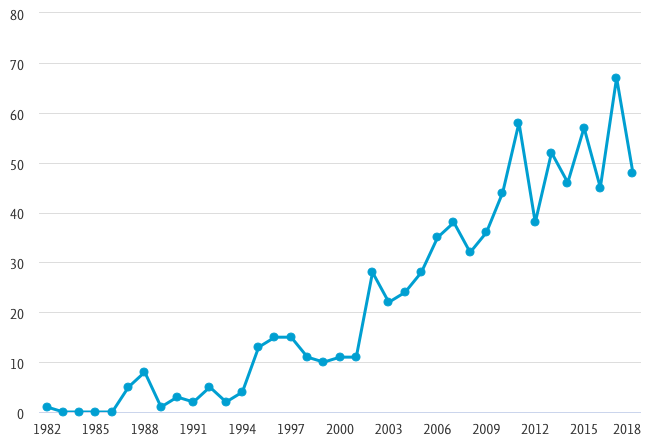 Источник: []Рисунок 4 – Динамика публикационной активности по теме исследования в период с 1982 по 2018 гг. в базе Scopus, ед. документовПоиск публикаций осуществлялся по параметрам «stock market» (рынок ценных бумаг) и в области социальных наук. Из рисунка 4 следует, что активный рост публикационной активности по теме «рынок ценных бумаг» в области социальных наук начался с 1993 г. и достиг максимума в 2017 г., когда количество публикаций составило 67 документов. Общее количество публикаций за анализируемый период времени составило 815 документов. Наибольшее количество публикаций было написано США, Китаем и Великобританией и принадлежит таким авторам, как R. Levine, A. Singh, G.M. Caporale, F. Jareno, E. Kocenda, Y. H. Wang и другим. Многие из исследователей в своих публикациях рассматривали экономический аспект существования и развития рынка ценных бумаг, а влияние его на общество рассматривали лишь поверхностно. Например, Ajit Singh в своих публикациях проводит обзор развития рынка ценных бумаг на Юге, с целью разработки мер по развитию стабильной политики стран. Его обзор отвлекает от полемики государства против рынка до мрачных реалий либерализации финансовых институтов для людей, живущих в южных странах. По его мнению, это приводит к значительному увеличению занятости и справедливым экономическим стратегиям. Увеличение занятости соответственно приводит к улучшению уровня жизни в стране.В качестве русскоязычной базы научных знаний для анализа была выбрана ООО «Научная электронная библиотека», расположенная по электронному адресу Elibrary.ru. В библиотеке было обнаружено 510 публикаций по исследуемой теме, однако, как и в англоязычной базе данных, далеко не все публикации социологический аспект ставят в основу. Сплошной анализ публикаций показал, что значительное количество работ, в рамках которых фондовый рынок исследовался как социологическое явление, было посвящено у автора Б. Б. Подгорного. Общее количество публикаций у этого автора составило 65 документов, среди которых более 20 исключительно соответствуют области знания социологии. В одном из исследований Б. Б. Подгорный рассматривает габитус как матрицу символических компетенций населения, которые образуют единую систему социальных стереотипов по отношению к фондовому рынку. Исследователем определены различные факторы, влияющие на формирование габитуса, сопоставлены российское и американское отношение к фондовому рынку.Интерес представляет исследование фондового рынка Курской губернии, в котором проанализированы социально-экономические характеристики населения Курской губернии и их влияние на принятие участия в работе фондового рынка. На основании данных характеристик определена степень участия населения в инвестиционной деятельности. Наряду с экономическими, особое внимание уделено социологическим факторам, связанным с формированием фондового рынка. Уделено внимание наиболее важным аспектам: соотношению доходов со стоимостью ценных бумаг, распространенным видам инвестиционного поведения массового населения, особенностям национального менталитета в отношении фондового рынка. В другой из своих статей Б. Б. Подгорный пишет о том, что в социологии учитываются неэкономические факторы, которые оказывают влияние на развитие и деятельность фондового рынка. Среди неэкономических факторов, например, степень доверия населения и другие.Некоторые российские исследователи занимались изучением китайского фондового рынка. Например, О. А. Андрюшкевич в своих публикациях рассматривала как в Китае происходило преобразование традиционных форм собственности, к числу которых относятся государственная и коллективная, в рыночные, включающие частную и смешанную. Кроме этого, исследователь также рассматривала как происходило образование фондового рынка в Китае.После проведения реформ открытости в Китае на первый план в исследованиях китайских ученых кругов вышел рынок в целом и фондовый рынок как его частная форма. Об этом свидетельствует статистика крупнейшей китайской базы научных знаний 中国知网 чжунго чживан CNKI.net (рисунок 5).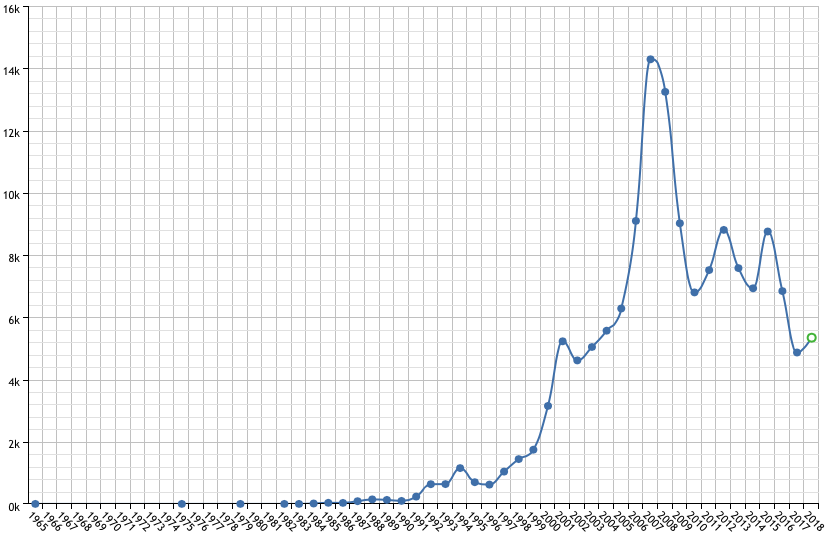 Источник: []Рисунок 5 – Количество публикаций в базе знаний CNKI на тему «фондовый рынок»Как видно из рисунка 5, после проведения реформы и открытия интерес к исследованию фондового рынка в Китае вырос. Особенно активный рост начался в 90-е годы прошлого столетия. Пик исследований был отмечен в 2007 г., когда количество публикаций по теме «фондовый рынок» составило 14287 шт. Однако большинство этих исследований не затрагивало социологический аспект формирования и функционирования фондового рынка, а лишь рассматривало фондовый рынок в экономическом аспекте. Особый интерес среди исследований китайских авторов представляют работы Ма Хуана, Чэнь Вэньцзе, Гао Цзунфея, Инь Хайжэнь, Ли Чжунмин, Чжу Лин и других авторов.Исследования Ма Хуана посвящены изучению вопроса стадного поведения инвесторов на фондовом рынке Китая. По мнению исследователя, стадное поведение инвесторов на фондовом рынке связано с изменением инвестиционного поведения, вызванного нестабильной ситуацией, что делает фондовый рынок конвергенцией инвестиционных решений большинства людей. Стадное поведение китайских инвесторов на фондовом рынке сильно зависит от двусмысленности информации о фондовом рынке, авторитета политики и поведения институциональных инвесторов под групповым давлением. Социальный фактор оказывает большее влияние на поведение стада на фондовом рынке. Он проявляется в наличии социальной группы – агентских инвесторов. Чэнь Вэньцзе в своих исследованиях изучал вопросы эффективности деятельности рынка ценных бумаг Китая. Эффективность работы на фондовом рынке отражает степень эффективного распределения социального капитала на фондовом рынке. Из-за нерационального пузыря на фондовом рынке, стадного эффекта, информация не является симметричной и существует моральная опасность, неблагоприятный отбор и несовершенная конкуренция. Распределение социального капитала относится к внутренней функции рынка и осуществляется посредством действия механизма рыночной операции и механизма ценообразования для реализации эффективного распределения социальных ресурсов. Внутренняя функция фондового рынка реализуется по следующей схеме: рыночная операция → эффективность рыночных цен → эффективное распределение ресурсов. В целом исследователь указывает на то, что китайский фондовый рынок является не достаточно эффективным и не позволяет эффективно распределять ресурсы. Гао Цзунфей в своих исследованиях рассмотрел вопросы влияния культуры и общественного устройства на особенности поведения инвесторов на китайском рынке ценных бумаг. По мнению исследователя, инвесторы ограничены и рациональны в сложных социальных ситуациях, а их поведение зависит от социальных и культурных традиций и институциональных рамок. Влияние и ограничения в их поведении имеют два набора эталонных систем: внутреннюю микрокогнитивную психологию и внешнюю макросоциальную среду. Исходя из этого, Гао Цзунфей использует конфуцианскую культуру в Китае и институциональные ограничения в переходный период, чтобы глубоко проанализировать механизм формирования стадного поведения китайских инвесторов, построить теоретическую интерпретацию с китайскими особенностями. Исследователем использовался метод психологического эксперимента за пределами площадки для получения психологических характеристик китайских инвесторов в уникальном социальном контексте и был сделан вывод, что во-первых, для китайских инвесторов характерно групповое давление. Во-вторых, политическая зависимость инвесторов очень значительна. В-третьих, инвесторы не сформировали рациональную современную инвестиционную концепцию, более зависимую от интуиции, стада, рамочного эффекта и психологии азартных игр. Это, в свою очередь, приводит к отклонениям в инвестиционном поведении. Исследователями Инь Хайжэнь и Ли Чжунмин было изучено поведение инвесторов на фондовом рынке Китая с точки зрения социологического подхода. Исследователи утверждают, что на фондовом рынке Китая доминируют отдельные инвесторы. Из-за различных факторов нерациональное поведение инвесторов является выдающимся. В работе был проведен анализ социологических характеристик и характеристики инвестиционного поведения посредством выборочного анкетирования индивидуальных инвесторов в Китае. Результаты показали, что у китайских инвесторов есть много уникальных характеристик, главным образом потому, что общий уровень образования невелик, а философия инвестиций, знания, навыки и другие аспекты недостаточно зрелы. Существует широко распространенное предположение, что поведение стада очевидно, а долгосрочная концепция инвестиций отсутствует. Такое поведение привело к снижению стабильности рынка ценных бумаг, что отрицательно сказалось на здоровом развитии фондового рынка. Чжу Линь в своей работе проводит анализ влияния активности общества на фондовый рынок. Инвестиционное поведение инвестора на фондовом рынке напрямую определяет изменения на фондовом рынке. Автор делает акцент на том, что в последнее десятилетие все больше научных работ объединяют психологические и социологические теории и методы для изучения поведения инвесторов на фондовом рынке. В настоящее время большинство инвесторов полагаются на общение и взаимодействие с другими людьми, чтобы помочь им принимать решения из-за отсутствия знаний или недоверия к их собственным способностям. С быстрым развитием Интернета, блогов, Weibo, форумов – онлайн-коммуникация стала важным каналом для взаимодействия между инвесторами. В работе исследователя происходит анализ блога Sina Finance и оценивается влияние социального взаимодействия на фондовый рынок. Автор дает определение социальному взаимодействию: социальное взаимодействие – это процесс общения между отдельными людьми и группами, имеющую разную степень влияния на обе стороны. В блоге есть три уровня взаимодействия: первый слой – это взаимодействие между блоггером и блоггером, второй слой – это прямое взаимодействие между блоггером и инвестором, а третий слой – взаимодействие между инвесторами. Второй уровень взаимодействия будет напрямую влиять на фондовый рынок, а также повлияет на фондовый рынок через третий уровень взаимодействия. В целом, интерактивная модель блогов оказывает влияние на фондовый рынок через дивергентную структуру сети. Исследования Чжу Линь показали, что отношение блоггера к взаимодействию, охвату взаимодействия и уровню взаимодействия не только положительно коррелирует с доходностью и объемом текущего рыночного индекса, но и прогнозирует норму прибыли и объема. Исследователь признает важную роль социального взаимодействия на основе интернет-платформы на финансовом рынке. Улучшение финансового рынка Китая не может быть ограничено экономической перспективой или ограничено рыночным механизмом, распределением ресурсов и государственными функциями. Таким образом, анализ публикационной активности и содержания статей основных авторов по теме исследования показал, что в англоязычной, русскоязычной и китайской базах научных знаний отмечается нехватка исследований социального значения фондового рынка. Многие исследования изучают лишь экономический аспект, в то время как с точки зрения социологии фондовый рынок изучается лишь единицами авторов. В связи с этим, необходимо отметить, что исследование значения фондового рынка в Китае с точки зрения социологии является необходимым. 1.3 Специфика китайского рынка ценных бумагФондовый рынок Китая относительно молод по сравнению с фондовыми рынками других стран. Хотя Шанхайская фондовая биржа (SSE) восходит к 1860-м годам, она была вновь открыта в 1990-м году после закрытия в 1949 году, когда коммунисты взяли власть. Шэньчжэньская фондовая биржа (SZSE) также открылась в том же году, что делает фондовые рынки Китая всего лишь 25-летними. В то время как Гонконгская фондовая биржа была основана в 1891 году (и Гонконг действует как политически автономный регион от материкового Китая). Ниже представлены основные показатели деятельности китайского фондового рынка (таблица 1).Таблица 1 – Основные показатели деятельности китайского фондового рынкаИсточник: []Несмотря на то, что фондовые биржи Китая являются одними из крупнейших бирж в мире, фондовые рынки Китая по-прежнему относительно молоды и не играют заметной роли в экономике Китая, как американские биржи в экономике США. Так, например, по состоянию на апрель 2015 года на рынках ценных бумаг Китая приходилось лишь 11% денежной массы на акции по сравнению с 250% в США. Кроме этого, в то время как компании США сильно зависят от акционерного финансирования, в Китае только 5% от общего объема корпоративного финансирования финансируется за счет собственных средств. Что касается инвесторов, то акции являются значительной частью богатств домашних хозяйств в США, причем около 50% населения владеют акциями. В Китае собственность, продукты управления капиталом и банковские депозиты составляют большую часть их инвестиций, и только около 7% акций принадлежащих обычному населению. Таким образом, фондовые рынки Китая играют менее значимую роль в экономике Китая, чем фондовые рынки в экономике США. Для китайского фондового рынка характерны особенности, отличающие данный рынок от рынков других стран. Эти уникальные особенности сделали развитие рынка быстрым и интересным. Dow Jones Indexes (2002) определили четырнадцать ключевых особенностей китайского фондового рынка, используя Dow Jones Global Index и Dow Jones China Index в качестве инструментов. Китайский фондовый рынок демонстрирует уникальную производительность с момента появления двух бирж в начале 1990-х годов. Согласно отчету индекса Dow Jones, китайские фондовые индексы достигли впечатляющих результатов за 8 лет с 1994 по 2001 год, что было измерено индексом Dow Jones China Index, состоящим из 549 акций на 31 января 2002 года. Китайский фондовый рынок опережал многие из ведущие мировые индексы, включая японский Nikkei 225, индекс Hang Seng в Гонконге, Dow Jones STOXX 600, охватывающий всю Европу, а также индекс мировых развивающихся рынков Dow Jones, охватывающий одиннадцать крупных развивающихся рынков по всему миру. Однако производительность китайского фондового рынка может характеризоваться как ненормальная, поскольку она не основана на производительности компаний и экономики Китая. Еще одной особенностью китайского фондового рынка является разнообразие типов акций, выпущенных компаниями. Акции класса А ограничены отечественными инвесторами. Первоначально акции класса B были доступны только для иностранных инвесторов, они были открыты для местных китайских инвесторов с 2001 года. Общая рыночная стоимость рынка B-акций составляет всего около 2,4% от общего рынка акций. Глубина и широта государственной собственности публично торгуемых компаний также является еще одной уникальной особенностью китайского фондового рынка. Правительство не только владеет значительной частью активов фирм, но и напрямую участвует во многих аспектах корпоративного управления, включая персонал, финансирование и производство. Фирмы могут также иметь инвестиции от других государственных предприятий, что приводит к объединенной структуре собственности для многих китайских фирм. Китайский фондовый рынок обладает многими характеристиками, присущими развивающимся рынкам. Во-первых, в Китае есть много типов акций, которые путают инвесторов. Помимо акций A и акций B, есть также несколько дополнительных классов, доступных для глобальных инвесторов и выраженных в свободно обменных валютах, таких как акции H, N, L и S. Во-вторых, первичные публичные предложения строго регулируются в Китае. Китай является единственной страной, в которой правительство полностью контролирует размер фондового рынка, темпы выпуска и распределения ресурсов. В-третьих, на рынке преобладают акции с малой капитализацией. В-четвертых, еще одной необычной особенностью китайского фондового рынка является доминирование розничных инвесторов. В то время как на развитых рынках институциональные инвесторы, как правило, доминируют на рынках, на китайском фондовом рынке институциональные инвесторы недостаточно развиты. Что касается специфики китайского фондового рынка с точки зрения социологии, то она заключается в том, что китайский фондовый рынок от рынка других стран отличает то, что инвесторы, которые приобретают акции, имеют невысокий общий уровень образования, а философия инвестиций, знания, навыки и другие аспекты недостаточно зрелы. Кроме этого, особенности фондового рынка Китая определяются и специфической демографической структурой общества. Китай отличается своей межпоколенческой структурой населения от многих других развитых стран. Численность X-поколений в Китае намного больше, чем поколения бэби-бумеров, это в целом характеризует демографическую структуру общества как благоприятную для развития фондового рынка. Однако, отсутствие на фондовом рынке стабильных пенсионных фондов, а также то, что китайский фондовый рынок неустойчив и спекулятивен способствуют трудности привлечения инвесторов: богатая и безнадежная поляризация Китая серьезна, средства инвесторов ограничены, цены на жилье резко возрастают из года в год, что приводит к большому притоку средств на рынок жилья, запасы на фондовом рынке Китая чрезмерны, система делистинга не идеальна, институциональных инвесторов недостаточно.Таким образом, специфика китайского рынка сводится к тому, что в силу влияния идей Конфуция, буддизма на менталитет китайского народа, китайский инвестор, а именно его поведение, отличается своими специфическими особенностями. Китайские инвесторы на фондовом рынке, как правило, не имеют высокого образования, поэтому их решения руководствуются принципом закона стада. Как показал анализ исследований, многие авторы указывают на особо развитое стадное чувство у китайских инвесторов, которое определяет нестабильность фондового рынка. Фондовый рынок способствует перераспределению ресурсов, что очень важно для современного общества и влияет на сокращение разрыва между его социальными слоями. Для того, чтобы выявить, чем обусловлена специфика китайского фондового рынка важно рассмотреть как исторически формировался рынок ценных бумаг, а также какими потребностями общества обусловлено появление фондового рынка в Китае.Выводы по главе Подводя итог данной главе, необходимо еще раз отметить, что понятие рынок достаточно часто становилось объектом исследования многих известных ученых, что обуславливает множественность подходов к его определению. Нами была предпринята попытка определения данного понятия. Рынок – это пространство, которое образовалось как результат влияния определенных факторов и условий и характеризуется действием определенных механизмов и принципов; это совокупность отношений между продавцами и покупателями, продавцами и продавцами; здесь формируются новые социальные группировки. Фондовый рынок отличается от товарного рынка своей спецификой, но в то же время, он имеет и сходство, поскольку на нем также есть товар. Товаром на фондовом рынке выступают ценные бумаги. Внимание к фондовому рынку значительно повысилось после проведения реформ и в настоящее время фондовый рынок продолжает оставаться объектом исследования большинства ученых как в Китае, так и за рубежом. Далее рассмотрим современное состояние фондового рынка Китая, его специфику и воздействие, которое он оказывает на китайское общество.2 ФОРМИРОВАНИЕ И РАЗВИТИЕ РЫНКА ЦЕННЫХ БУМАГ В КИТАЕ И ЕГО СОЦИАЛЬНОЕ ЗНАЧЕНИЕ2.1 Влияние реформы открытия Китая на формирование рынка ценных бумагРазвитие мировых фондовых рынков началось особенно быстрыми темпами в начале ХХ века. Что касается Китая, то здесь поднимая тему о развитии фондовых рынков и рынка вообще, необходимо уделить особое внимание реформам, проведенным Дэн Сяопином в 1978 г. Реформы открытости – это политика, включающая реформы внутренние и открытости для внешнего мира, которая была инициирована Третьим пленарным заседанием XI Центрального комитета в декабре 1978 г. Внутренние реформы в Китае начались в сельских районах: в ноябре 1978 г. в деревни Сяоган округа Фэньян провинции Аньхой была введена система ответственности домашних хозяйств, которым предоставлялись отдельные участки полей для занятия сельским хозяйством. Внутренние реформы также включают важную крупную реформу государственных предприятий, которым были предоставлены независимые права управления, было установлено независимое регулирование рынка. Это собственно способствовало созданию рынка свободной конкуренции и дало толчок развитию рынка в Китае.Реформы открытости – одна из двух главных точек основной линии КПК на начальной стадии социализма. Это общая политика социалистической модернизации после Третьего пленарного заседания XI-го ЦК КПК. Это путь к сильной стране и источник жизненной силы для развития партии и страны. Реформы были направлены на всесторонний прогресс для того, чтобы лучше понять фундаментальные интересы самых широких масс народа. Открытие для внешнего мира является неизбежным выбором для ускорения процесса модернизации Китая. Оно соответствует характеристикам нынешней эпохи и общей тенденции развития мировой экономики.Реформы открытости оказали важное влияние на китайское общество. До их проведения после основания Нового Китая в 1949 г. в стране долгое время существовала централизованно планируемая экономическая система. Эта система имеет следующие характеристики: 1. Административные права контролируют перераспределение социальных ресурсов, так называемую систему перераспределения Это относится к системе многоуровневого распределения ресурсов и перераспределения доходов во всем обществе посредством государственных административных средств. 2. Разделение деревни и города, внедрение системы регистрации домашних хозяйств в 1958 г. полностью разделило городские и сельские классы. 3. «Унификация» городского общества. Таким образом, основная особенность дореформенной социальной системы Китая заключается в том, что административные права контролировали распределение большинства социальных ресурсов. Городско-сельское разделение и единичные барьеры значительно ограничивают общественную деятельность людей. Структура социальной стратификации Китая в этот период характеризовалась тем, что в рамках централизованной экономической системы те, кто устанавливали и исполняли план, находятся в центре социальных прав и составляют основной класс общества, а именно кадровый класс. Профессиональный и технический персонал, а также интеллектуалы составляют еще один стабильный социальный класс. Рабочий класс является основой общества. Фермеры находятся на самой маргинальной стадии системы социальной стратификации.После осуществления реформ открытости политики в Китае в 1979 г. вся социальная структура претерпела глубокие изменения. Модернизации и трансформация экономической системы оказали глубокое влияние на структуру социальной стратификации Китая. Изменения в социальной структуре Китая включают в себя два основных процесса социальной трансформации: один – переход от сельского, сельского, закрытого и полузакрытого традиционного общества к промышленному, городскому и открытому современному обществу; второй – переход от высоко централизованной плановой экономики к рыночной экономике.Социальная трансформация и институциональный переход продвигались в одно и то же время. Это оказало глубокое влияние на структуру социальной стратификации Китая. Исследуя изменения в социальной стратификации Китая при рыночном переходе, необходимо отметить, что преобразование рыночной рентабельности сверху вниз означает, что рынок не спонтанно формируется путем развития экономических отношений, а создается вмешательством политических прав. В рыночном переходе класс прав может иметь двойную идентичность – как создателей, так и защитников рыночных правил и субъектов с их особыми интересами. Таким образом, анализ развития общества, в котором формировался фондовый рынок, после проведения реформ открытости в Китае позволил определить следующие общественные изменения, которые будут рассмотрены ниже в различных аспектах жизни общества: политическом, экономическом, культурном и собственно социальном.Во-первых, с точки зрения политического устройства и политического мышления людей, необходимо отметить, что после проведения реформ 1978 г. произошел переход от людей суеверных к людям, преследующим истину. Благодаря освобождению ума от государственного давления люди постепенно избавляются от личного поклонения, от слепоты, что позволяет им находить и придерживаться истины. После реформы и открытости, спустя 30 лет демократического политического строительства, люди привыкли думать, судить и принимать решения самостоятельно. Чувство автономии становится все сильнее и сильнее. Люди считают демократию и свободу самым важным правом и они становятся способными с помощью механизма закона отстаивать справедливость и собственные права и свободы. После третьего пленарного заседания 11-го Центрального комитета Китай постоянно ускоряет строительство верховенства закона, люди изучают закон, понимают закон, соблюдают закон и защищают закон – это превращается в социальную тенденцию. Концепция верховенства права глубоко укоренена в сердцах людей. Опираясь на закон, чтобы защитить свои законные права и интересы, люди начинают вести свою деятельность сознательно. Во-вторых, после реформ Дэн Сяопина в экономической области постепенно были установлены концепции открытости, конкуренции и эффективности. Основные тенденции в экономической сфере жизни общества после проведения реформ можно выразить следующими направлениями:– от закрытого к открытому. Влияние реформ и открытости отражает то, что идеологические концепции людей становятся все более открытыми;– от планирования к рынку. После третьего пленарного заседания 11-го Центрального комитета партия первоначально создала рыночную экономическую систему. Самым большим изменением, которое она принесла людям, была конкуренция. Из конкуренции на рынке, конкуренции талантов, конкуренции в области политики, нынешнего конкурса занятости, конкуренции за работу можно сказать, что концепция конкуренции рынка идет рука об руку с конкуренцией между отдельными индивидами;– от неэффективного к эффективному. После реформы и открытости люди начали понимать, что для получения прибыли предприятия должны повышать производительность труда, снижать затраты и экономить рабочее время. Точно так же, если люди хотят увеличить свой доход, они также должны лелеять свое время и создавать большую ценность, чем другие в определенный момент времени. С жесткой конкуренцией люди все больше осознают, что «время - это деньги, а эффективность - это жизнь».В-третьих, в области культуры постепенно установились уверенность в себе, толерантность и плюрализм. В целом произошли следующие изменения:– переход от исключения к толерантности. После реформы и открытости способность людей мыслить самостоятельно была освобождена, а культурное сознание стало сильнее. Переосмысливая, что китайская культура имеет долгую историю, это тысячелетняя цивилизация, концепция которой противостоит западной культуре, китайское общество обретает уверенность в себе, открытость, терпимость и признание передовых факторов западной культуры;– переход от унитарного к диверсифицированному. После реформы и открытости люди перестали думать о классовой борьбе, а ценностная ориентация людей стала более прагматичной и открытой. С созданием и улучшением рыночной экономики ценности людей стали разнообразнее, в частности появились новые ценности, такие как наука, демократия, цивилизация, экология и справедливость. Именно они стали основной концепцией ценностей, которые сформировали мышление общества.В-четвертых, возникла связь между личной жизнью отдельных индивидов и концепция прибыли, карьеры и потребления. После реформы и открытости партия и правительство укрепили защиту законных личных интересов, и мобилизация гарантировала стремление людей к энтузиазму и правам богатства. Люди пересматривают ценность справедливости и интересов и ценности богатства и устанавливают единый взгляд на справедливость и интересы, отдавая приоритет интересам страны и народа и полностью уважая законные интересы отдельных лиц. Концепции «работай, чтобы разбогатеть», «создавай, чтобы разбогатеть», «исследуй, чтобы разбогатеть» и другие стали основой системы ценностей людей.После реформы и открытости, с развитием рыночной экономики, осознанием кризисов и расширением знаний о рынке в сочетании с ростом рынка труда, диверсифицированными каналами занятости, концепция занятости населения претерпела качественные изменения, что в основном отразилось на выборе профессии, карьерном поиске. Самостоятельная занятость и занятость на рынке стали основной темой. Это способствовало развитию инвестиционной деятельности на рынке ценных бумаг, что положительно отразилось на его развитии.Таким образом, фондовый рынок в Китае получил развитие в обществе, для которого была характерна смена образа мышления. Реформы, которые открыли Китай внешнему миру, также открыли внешний мир для китайского общества. Кроме того, внутренние реформы способствовали перестройке китайского общества и изменениям структуры социальной стратификации. Создание рынка в значительной степени повлияло на мышление людей, которые впредь были более свободны в своем выборе. Именно в таких социальных условиях складывался фондовый рынок в Китае.2.2 Основные этапы развития рынка ценных бумаг в КитаеИстоки современного рынка ценных бумаг Китая обнаруживаются в конце 19-го века, то есть в конце правления династии Цин. В то время, с развитием вестернизации, некоторые коммерческие организации начали формировать акционерные общества, что обусловило появление акций. Однако необходимо отметить, что количество акций было крайне ограничено, при этом централизованного фондового рынка не существовало. В 1888 году некоторые иностранные бизнесмены организовали «фондовый профсоюз» в Шанхае, специализируясь на зарубежном торговом бизнесе, который является самым ранним рынком ценных бумаг в Китае. К 1902 году правительство Цин реорганизовало его в «Шанхайскую компанию Zhongye». Запасы акций в стране начали появляться в начале 1980-х годов, но оборот был небольшим и не стандартизованным. В 1986 году делегация США по ценным бумагам прибыла в Пекин, а Китай представил в США стандартный запас Feile Audio. Этот запас был выставлен в качестве первого запаса акций Нового Китая на Нью-Йоркской фондовой бирже.Рынок ценных бумаг является важной частью финансового рынка Китая и играет важную роль в экономике страны. С начала 1990-х годов рынок ценных бумаг Китая пережил более чем 20-летнюю историю своего развития. От незрелого к зрелому, от отсутствия контроля к постепенному совершенствования системы контроля, от неразвитого состояния к развитому, в своем развитии рынок ценных бумаг прошел достаточно насыщенный путь. В развитии рынка ценных бумаг Китая можно выделить пять основных этапов. Рассмотрим каждый из данных этапов, которые были объединены в таблице 2.Таблица 2 – Этапы создания рынка ценных бумаг КитаяИсточник: [составлено автором]В таблице 2 были рассмотрены основные этапы развития рынка ценных бумаг Китая. После более чем 20-летнего развития, рынок капитала Китая достиг значительных масштабов по количеству зарегистрированных на бирже компаний, объему финансирования и количеству инвесторов. Это развитие экономики Китая с точки зрения финансирования и оптимизации распределения ресурсов. Со времени формирования рынка ценных бумаг в 1990 году по состоянию на конец 2017 года в Шанхае и Шэньчжэне было зарегистрировано 2,489 листинговых компаний (акции A и B) с общей рыночной капитализацией 23,91 трлн юаней и рыночной капитализацией 19,96 трлн юаней. Размер инвесторов на рынке ценных бумаг растет, и его структура постоянно оптимизируется. По состоянию на конец 2017 года количество фондовых инвесторов в Шанхае и Шэньчжэне открыло 175 млн, а счет инвестиций в фонд составил 406,5 млн. Увеличилось число посредников по ценным бумагам и институциональных инвесторов. По состоянию на конец 2017 года в Китае насчитывалось 115 компаний по ценным бумагам и 89 компаний по управлению инвестиционными фондами ценных бумаг. После многих лет развития и регулирования рынок ценных бумаг Китая добился значительного прогресса и имеет значительный масштаб. Вне зависимости от размера рынка ценных бумаг и его роли в экономике страны, рынок ценных бумаг Китая так или иначе стал частью социальной и экономической жизни.2.3 Рынок ценных бумаг Китая как отражение экономических и социальных потребностей людейРынок ценных бумаг Китая играет важную роль в оптимизации распределения ресурсов в стране, содействии реструктуризации предприятий, совершенствовании структуры финансирования и ускорении экономического развития страны, что обусловило его создание. Причины создания фондового рынка Китая отличаются от причин других стран мира, что обусловлено особыми экономическими и социальными потребностями Китая. По мере развития разделения труда в человеческом обществе социализированное производство постепенно заменяет собой самодостаточное мелкое производство. В настоящее время, независимо от того, предприятие имеет собственный накомпленный капитал или его капитал сформирован из займа предприятия, так или иначе, достаточно трудно собрать огромную сумму денег, которая предприятиям необходима для развития предприятия и последующего расширения производства. Это обусловило возникновение акционерной компании и фондоваой системы. Выдавая акции обществу, акционерная компания быстро концентрирует большой объем средств для реализации масштабного производства, получая прибыль, в то время как отдельные инвесторы вкладывают в акционерное общество, чтобы найти дополнительный источник пополнения своего богатства. Так постепенно развивается и, наконец, формируется рынок ценных бумаг.Социальные потребности в создании рынка ценных бумаг в Китае обусловлены уровнем жизни и традиционными ценностями, в совокупности представляющими менталитет населения. Для рынка ценных бумаг Китая характерным является то, что накопления физических лиц достаточно масштабны, это обуславливает необходимость их использования, поэтому приток финансовых ресурсов в кредитный сектор значителен.Традиционно для населения Китая является характерным высокая норма накоплений, о чем свидетельствует самый высокий в мире коэффициент роста сберегательных вкладов городского и сельского населения в последние несколько десятков лет. Согласно оценкам Мирового банка, на сегодняшний день около 86% сбережений – это сбережения физических лиц. Из этого следует, что инвестиционный потенциал населения Китая очень значителен, поэтому отдельные инвесторы готовы идти на риск, преследуя получение спекулятивной прибыли. Это позволяет назвать рынок ценных бумаг Китая «народным». Однако, тот объем рынка ценных бумаг, который квотируется государством, не позволяет в полной мере удовлетворить потенциал инвестирования населения, в связи с чем предложение ценных бумаг значительно ниже спроса на них, это в свою очередь приводит к образованию финансовых «пузырей», являющихся частым явлением, которое носит циклический характер.Поскольку среди рядовых инвесторов существует высокий спрос на акции, это приводит к тому, что увеличение стоимости акций обусливается спекулятивными ожиданиями и почти не связано с реальными результатами эффективности деятельности предприятий. Иными словами, котировки акций находятся в отрыве от своей реальной, экономически обоснованной цены. В связи с этим, в условиях чрезвычайно «перегретого» рынка главной причиной прорыва «пузыря» является психологический фактор поведения розничных инвесторов, которые неискушены в финансовых вопросах. Спровоцировать прорыв могут также отрицательные рыночные новости, слухи или неблагоприятные ожидания.Какие бы попытки не предпринимало государство, увеличить предложение на рынке ценных бумаг невозможно без каких-либо последствий. В 2001 г. государством была предпринята попытка вывода на рынок крупных государственных пакетов акций, временно увеличившая предложения, но в конечном итоге повлекшая обратный эффект – резкую продажу пакетов акций частных предприятий. В итоге произошел серьезный обвал рынка, на восстановление которого потребовалось еще четыре года. Это свидетельствует о том, что функционирование рынка ценных бумаг в Китае является необходимым.Большинство участников рынка ценных бумаг Китая – это индивидуальные инвесторы, которые сосредоточили в своих руках порядка 60% акций китайских предприятий, выпущенных в открытый оборот. С учетом того, что в Китае в руках обычного населения сосредоточены значительные размеры сбережений, можно предположить, что рядовые инвесторы оказывают значительное влияние на изменения на общенациональном рынке ценных бумаг, в общем итоге влияя на тенденции развития экономики. Но в то же время, эти инвесторы не обладают высокой грамотностью в финансовых вопросах, не в силах профессионально проанализированию ситуацию, которая существует на рынке и направления ее дальнейшего развития. Для инвесторов характерным является ориентирование на краткосрочный финансовый результат. Это приводит к тому, что рынок становится нестабильным и очень чувствительным к воздействиям внешнего характера, в том числе к субъективным и психологическим факторам. В такой ситуации рынок ценных бумаг становится отражением настроений в обществе, отражая его основные потребности. Помимо менталитета населения, рынок ценных бумаг Китая стал отражением религиозных воззрений китайского населения. В Китае главной религией является буддизм, в корне отличающийся от других европейских и восточных религий. Буддизм – это единственная религия, в которой нет Бога. Мир в буддизме никем не создан и не управляется. Единственный путь человека – это взгляд внуть самого себя и самосовершенствование. Буддист может спастись путем правильного воззрения, благих намерений, речи, действий, образа жизни, усилий, осознания и сосредоточения. В этой религии какие-либо социальные и демографические характеристики человека не являются основанием для социального неравенства. Такие особенности буддизма посложили основой для решения социально-экономических проблем китайского общества. Подобный религиозный путь, требующий непрестанного совершенствования от буддистов, привел к тому, что население Китая характеризуется большей активностью, в том числе и в плане активности на рынке ценных бумаг.Из вышеперечисленного следует, что в основе менталитета китайского человека лежит склонность к активному экономическому поведению, положительное восприятие принципов свободного рынка. В связи с этим, на рынке ценных бумаг Китая преобладает спекулятивное инвестирование над долгосрочным. Выводы по главеРеформы открытости Китая оказали важное влияние на формирование рынка ценных бумаг. Они способствовали изменению образа мышления китайского населения, стали фактором, стимулирующим активное экономическое развитие страны, в том числе формирование и развитие рынка ценных бумаг. Люди стали более свободными в своем мышлении. Государство, осознав, что значительные объемы сбережений, которые находятся в руках физических лиц, могли бы использоваться в рамках рынка ценных бумаг для развития промышленных предприятий страны и экономики в целом, создало все необходимые условия для того, чтобы дать начало функционированию рынка ценных бумаг. Помимо всего прочего, открытие Китая миру способствовало привлечению на рынок ценных бумаг зарубежных инвесторов и зарубежных компаний и наоборот, выходу китайских компаний на зарубежные рынки ценных бумаг, в частности на американский. Современный рынок ценных бумаг Китая берет свое начало со времен конца правления династии Цин, когда начались активные процессы вестернизации и появились акции. Однако, централизованного фондового рынка в то время не сложилось, поэтому официально началом создания фондового рынка в Китае считается 1990 год - год создания первой фондовой биржи. В целом, в развитии китайского рынка ценных бумаг можно выделить пять этапов. За эти пять этапов, рынок ценных бумаг Китая значительно усовершенствовался, в частности он стал более контролируемым, организованным, свободны, добился значительного прогресса и приобрел крупный масштаб. Рынок ценных бумаг Китая является прямым отражением экономических и социальных потребностей китайского населения. Что касается экономической стороны данного вопроса, то здесь необходимо отметить, что его создание способствовало содействию росту экономики, путем активного инвестирования предприятий, в том числе малого и среднего бизнеса. В связи с особенностями менталитета китайского населения, склонностью к сбережению и активной экономической позиции, рынок ценных бумаг Китая насыщен индивидуальными инвесторами, которые как правило не обладают высокой грамотностью в решении финансовых вопросов и от своего участия на рынке ценных бумаг рассчитывают получить кратковременный доход. Это обуславливает преобладание спекулятивного инвестирования на рынке ценных бумаг над долгосрочным.3 ИССЛЕДОВАНИЕ ОСНОВНЫХ ТЕНДЕНЦИЙ РАЗВИТИЯ ФОНДОВОГО РЫНКА КИТАЯ3.1 Программа исследованияС целью проведения социологического исследования была разработана программа исследования основных тенденций развития фондового рынка Китая, представленная в таблице 3.Таблица 3 – Программа исследования основных тенденций развития фондового рынка КитаяОкончание таблицы 3Источник: [данные исследований автора]По результатам теоретического исследования социальной значимости рынка ценных бумаг в Китая, а также особенностей мышления китайских инвесторов – участников данного рынка, было разработано три гипотезы, требующие подтверждения или опровержения, которые представлены в таблице 4.Таблица 4 – Рабочие гипотезы исследованияИсточник: [данные исследований автора]Из таблицы 4 следует, что в рамках настоящего исследования определено три основных гипотезы, которые характеризуют тенденции развития и особенности рынка ценных бумаг Китая. Для проверки разработанных гипотез требуется проведение социологического исследования, основанного на использовании метода социологического опроса, инструментом которого является разработанная анкета, представленная в Приложении А.3.2 Интерпретация результатов исследования В исследовании приняло участие 138 чел., которые являются гражданами КНР, в возрасте от 18 до 56 лет. Среди них женщины – 28,26%, мужчины – 71,74%. Распределение участников опроса по возрастным группам представлено на рисунке 6.Источник: [данные исследований автора]Рисунок 6 – Распределение участников опроса по возрастуИз рисунка 6 следует, что среди принявших участие в опросе большинство участников – это люди в возрасте 26-35 лет. Эта возрастная группа является наиболее активной как в аспекте социальной позиции, так и с точки зрения экономической активности. Активное участие в опросе также приняли молодые люди в возрасте 18-25 лет – их доля в общей количестве опрошенных составила 28%. Распределение участников опроса по уровню образования представлено на рисунке 7.Источник: [данные исследований автора]Рисунок 7 – Распределение участников опроса по уровню образованияИз рисунка 7 следует, что значительная часть участников 42,75% опроса имеют уровень образования бакалавриат. Минимальная доля участников представлена респондентами – докторами наук (1,45%). Распределение участников по специальности представлено на рисунке 8.Источник: [данные исследований автора]Рисунок 8 – Распределение участников опроса по специальностиИз рисунка 8 следует, что большинство участников опроса имеют педагогическое образование – их доля составила 30,43%. На втором месте – социологи (18,84%) и на третьем – специальность туризм (13,77%). Доля участников, имеющих экономическое и финансовое образование составила 5,80% и 2,90% соответственно. Далее респондентам был задан вопрос об их семейном положении (рисунок 9).Источник: [данные исследований автора]Рисунок 9 – Распределение участников опроса по семейному положениюИз рисунка 9 следует, что большая часть опрошенных – женаты или замужем (62,00%). На вопрос о том, сколько членов в семье респондентов, участники опроса ответили следующим образом (рисунок 10).Источник: [данные исследований автора]Рисунок 10 – Распределение участников опроса по составу семьиИз рисунка 10 следует, что в большинстве случаев семьи респондентов состоят из двух членов (40,00%). Минимальное число респондентов имеют семью из 3-х человек (15,00%).На вопрос о сфере занятости респонденты ответили следующим образом (рисунок 11).Источник: [данные исследований автора]Рисунок 11 – Распределение участников опроса по сфере занятостиИз рисунка 11 следует, что большинство респондентов ведут свою деятельность в сфере услуг (48,55%). 20,29% участников опроса занимаются торговлей. В сфере финансов заняты 5,80% опрошенных респондентов. Временно не имеют работы или заняты учебой 15,94% участников. Далее респондентам был задан вопрос об их типе личности, чтобы выявить каков состав выборки. Интроверт и экстраверт – это принципиально различные психологические типы личности. Экстраверт – это такой тип личности, паттерны поведения которого направляются на окружающих людей, активное взаимодействие с ними. Интроверт – это тип личности, действия которой направлены вовнутрь, то есть на себя. Понятие интроверт и экстраверт являются одними из базовых характеристик личности, поскольку определяют направленность поведения, основные побуждения и характер взаимоотношений. Результаты ответов на данный вопрос представлены на рисунке 12.Источник: [данные исследований автора]Рисунок 12 – Распределение участников опроса по типу личностиИз рисунка 12 следует, что большинство участников опроса (57,25%) – это экстраверты. На рынке ценных бумаг экстраверты предпочитают выбирать вложения в краткосрочные активы, часто спонтанно и необдуманно. В это же время интроверты способны принимать обдуманные и взвешанные решения, в том числе на рынке ценных бумаг. К числу основных тенденций, характеризующих рынок ценных бумаг, относится способ получения информации (рисунок 13). Источник: [данные исследований автора]Рисунок 13 – Распределение участников опроса по предпочитаемому источнику информацииИз рисунка 13 следует, что значительная часть опрошенных предпочитаются получать информацию из Интернета (40,58%). Далее по популярности следует радио (31,16%) и за ним газеты и журналы (18,12%). Наименее популярным источником информации является телевидение – его используют в качестве основного источника информации 2,90% респондентов (преимущественно старших возрастных групп). Далее респондентам было предложено провести ранжирование по шкале от 1 до 8 (где 8 – наиболее важные) жизненных ценностей по степени важности для них (рисунок 14).Источник: [данные исследований автора]Рисунок 14 – Ранжирование жизненных ценностей по степени важности для респондентовИз рисунка 14 следует, что для респондентов наиболее ценной является семья – ей было присвоено 6,8 баллов. На втором месте карьера – 5,4 балла. На третьем месте – «здоровье» – 5,0 баллов. Наименнее важными жизненными ценностями для участников опроса являются саморазвития (3,4 балла), красота (2,8 балла) и социальный статус (2,2 балла). Финансовое благосостояние набрало 4,6 баллов. Далее респондентам был задан вопрос относительно уровня их ежемесячного дохода (рисунок 15).Источник: [данные исследований автора]Рисунок 15 – Распределение участников опроса по уровню ежемесячного доходаИз рисунка 15 следует, что многие участники опроса имеют уровень дохода 3000-5000 юаней (38,41%). Значительная доля опрошенных, составляющая 34,06%, имеют доход от 5000 до 10000 юаней. Минимальное количество опрошенных имеют доход выше 10000. Их доля составляет 10,14%. Таким образом, основная масса респондентов представлена мужчинами и женщинами, имеющими доход средний и выше среднего.Далее респондентам был задан вопрос о том, удовлетворены они или нет своим доходом, распределение ответов на который представлено на рисунке 16. Источник: [данные исследований автора]Рисунок 16 – Распределение участников опроса по удовлетворенности своим доходомИз рисунка 16 следует, что всего лишь 9,00% респондентов устраивает текущий месячный доход и 91,00% участников опроса неудовлетворены своим ежемесячнм доходом. Распределение ответов респондентов на вопрос о характере расходования дохода представлено на рисунке 17.Источник: [данные исследований автора]Рисунок 17 – Распределение ответов респондентов на вопрос о характере расходования дохода Как правило, в случае неудовлетворения своим доходом, люди будут постоянно в поиске дополнительных источников заработка с целью его повышения. Как вариант, многие из них начинают активно участвовать на рынке ценных бумаг. Однако, многие из участников опроса привыкли сберегать денежные средства (71,01%) и лишь 28,99% готовы инвестировать и приумножать их. Именно для этих 28,99% опрошенных характерен новый образ мышления – эти люди не боятся рисковать с целью достижения финансового благополучия и улучшения своего дохода. С целью выяснения направлений накопления денежных средств участникам опроса был задан соответствующий вопрос, распределение ответов на который представлено на рисунке 18.Источник: [данные исследований автора]Рисунок 18 – Распределение ответов респондентов на вопрос о цели сбереженийИз рисунка 18 следует, что большинство респондентов (42,03%) сберегают свои денежные средства с целью уверенности в завтрашнем дне. 28,99% респондентов откладывают сбередения на личные цели, например, путешествие. 21,01% участников опроса откладывают сбережения с целью приобретения дорогостоящих вещей. Далее респондентам был задан вопрос о характере принятия решения об инвестировании (рисунок 19).Источник: [данные исследований автора]Рисунок 19 – Распределение ответов респондентов на вопрос о характере принятия решения об инвестированииИз рисунка 19 следует, что значительная часть респондентов принимает решение спонтанно (57%). Осознанно принимают решение менее половины опрошенных респондентов. Далее респондентам был задан вопрос о том имеют они или нет представление о рынке ценных бумаг (рисунок 20).Источник: [данные исследований автора]Рисунок 20 – Распределение ответов респондентов на вопрос имеют ли они представление о рынке ценных бумагИз рисунка 20 следует, что все респонденты имеют некоторое представление о рынке ценных бумаг. Из них 88,41% отчетливо знают в чем заключается сущность рынка ценных бумаг. 11,59% имеют относительное представление о рынке ценных бумаг, но так или иначе значют, что это такое.Далее респондентам был задан вопрос о владении ценными бумагами (рисунок 21).Источник: [данные исследований автора]Рисунок 21 – Распределение ответов респондентов на вопрос о владении ценными бумагамиИз рисунка 21 следует, что 55,07% владеют ценными бумагами, в то время как 44,20% никогда не владели ценными бумагами. Далее респондентам был задан уточняющий вопрос, являются ли они постоянными биржевыми игроками (рисунок 22).Источник: [данные исследований автора]Рисунок 22 – Распределение ответов респондентов на вопрос являются ли они постоянными биржевыми игрокамиИз рисунка 22 следует, что 51,00% опрошенных респондентов являются постоянными биржевыми игроками, в то время как 49,00% не являются постоянными участниками биржи. Далее опрос был продолжен с теми участниками, которые положительно ответили на предыдущий вопрос.Прежде всего респондентам был задан вопрос о причинах участия на рынке ценных бумаг (рисунок 23).Источник: [данные исследований автора]Рисунок 23 – Распределение ответов респондентов на вопрос о причине участия на рынке ценных бумагИз рисунка 23 следует, что 84,00% респондентов приняли решение участвовать на рынке ценных бумаг по советам друзей и знакомых. У 16,00% респондентов был опыт биржевой торговли, полученный в форме теоретических знаний в университете или другими способами. Далее участникам опроса был задан вопрос о длительности принятия решения об участии на рынке ценных бумаг, распределение ответов на который представлено на рисунке 24.Источник: [данные исследований автора]Рисунок 24 – Распределение ответов респондентов на вопрос о длительности принятия решения об участии на рынке ценных бумагИз рисунка 24 следует, что наибольшая доля опрошенных (48,57%) принимают решение относительно быстро. Спонтанные решения принимают 38,57% респондентов. Достаточно долго решения принимают 12,86% участников опроса. Далее респондентам был задан вопрос о том, какое место для себя они определяют на бирже (рисунок 25).Источник: [данные исследований автора]Рисунок 25 – Распределение ответов респондентов на вопрос об их месте на биржеИз рисунка 25 следует, что 38,57% респондентов определяют себя как «начинающие инвесторы». 30,00% респондентов определяют себя как потенциальные инвесторы. Минимальная часть респондентов (14,29%) считают себя «трейдерами-спекулянтами». Далее респондентам был задан вопрос о целях, которые они ставят перед собой на рынке ценных бумаг (рисунок 26).Источник: [данные исследований автора]Рисунок 26 – Распределение ответов респондентов на вопрос о целях, которые они ставят перед собой на рынке ценных бумагИз рисунка 26 следует, что значительная часть опрошенных (34,29%) главной целью своей деятельности на рынке ценных бумаг определяют получение финансовой выгоды от вложений и приумножение денег. По 11,43% респондентов хотели бы сделать работу на фондовом рынке основным источником дохода и самому выбирать удобное время и место работы. Далее перед респондентами была поставлена задача проранжировать мотивы участия респондентов на рынке ценных бумаг (рисунок 27). Источник: [данные исследований автора]Рисунок 27 – Ранжирование мотивов участия респондентов на рынке ценных бумагИз рисунка 27 следует, что наиболее высокую оценку по итогам ранжирования получили такие мотивы как материальная выгода, финансовая безопасность, развлечение – по 4,7, 3,9 и 3,8 баллов. Минимальное количество баллов набрали такие мотивы как гордость, самоутверждение и познавательный мотив – 1,9, 2,0 и 2,1 баллов соответственно. Далее респондентам был задан вопрос с целью выявления того, как рынок ценных бумаг влияет на их повседневную жизнь (рисунок 28).Источник: [данные исследований автора]Рисунок 28 – Распределение ответов респондентов на вопрос о влиянии рынка ценных бумаг на их повседневную жизньИз рисунка 28 следует, что в 93,00% случае рынок ценных бумаг оказал влияние на повседную жизнь участников опроса. Кроме этого, рынок ценных бумаг в 89,00% случаев оказал влияние на социальное окружение респондентов (рисунок 29).Источник: [данные исследований автора]Рисунок 29 – Распределение ответов респондентов на вопрос о влиянии рынка ценных бумаг на их социальное окружениеДалее респондентам был задан вопрос с целью выявления их отношения к брокерским компаниям, распределение ответов на который представлено ниже (рисунок 30). Источник: [данные исследований автора]Рисунок 30 – Распределение ответов респондентов на вопрос об их отношении к брокерским компаниямБыло выявлено, что многие из участников опроса, доля которых составляет 81,43%, не доверяют брокерским компаниям. Респонденты делают выбор в пользу самостоятельного участия на рынке ценных бумаг без наличия каких-либо посредников. 18,57% респондентов доверяют услугам брокерских компаний, предпочитая платить некоторую сумму – комиссию за их услуги, но довериться профессионалам в области финансов. Заключительным вопросом, который был задан респондентам, был вопрос о том, как участники опроса распоряжаются прибылью, полученной в результате деятельности на рынке ценных бумаг. Распределение ответов на данный вопрос представлено на рисунке 31.Источник: [данные исследований автора]Рисунок 31 – Распределение ответов респондентов на вопрос о способах распоряжения прибыльюИз рисунка 31 следует, что 54,00% респондентов предпочитают реинвестировать данные денежные средства, вкладывая их в покупку новых ценных бумаг на рынке, в то время как 46,00% участников опроса выбирают расходование данных денежных средств. Таким образом, основываясь на результатах социологического исследования рынка ценных бумаг Китая и поведения китайских участников на нем, можно сделать выводы о том, что следующие гипотезы являются подтвержденными.Во-первых, гипотеза о том, что участники фондового рынка, которые родились после проведения реформ открытости Китая, имеют более активную инвестиционную позицию, что обусловлено более свободным мышлением и изменениями, происходящими в обществе, является доказанной.С момента проведения реформ открытости Китая уже прошло более 40 лет. Прежде всего необходимо отметить, что основное количество участников опроса – это граждане Китая в возрасте 18-35 лет (более 67,00%). Из этого следует, что проявляя наибольший интерес к опросу, граждане этих возрастных групп (18-25 лет и 26-35 лет) демонстрируют более активную социальную позицию, это находит отражение и в более активной инвестиционной позиции. Во-вторых, гипотеза о том, что китайские инвесторы не обладают высокой финансовой грамотностью в решении различных вопросов, является подтвержденной. Необходимо отметить, что многие респонденты, являясь участниками рынка ценных бумаг, не имеют специального экономического или финансового образования. Кроме этого, они не имеют опыта работы в сфере финансов. Однако, стремление к тому, чтобы обеспечить свою семью, достичь финансового благосостояния, а также неудовлетворенность текущим доходом ведут к тому, что респонденты стремятся найти дополнительные источники дохода, в том числе прибыль от инвестирования в ценные бумаги. И, наконец, третья гипотеза о том, что китайские инвесторы желают от участия на рынке ценных бумаг получить кратковременных доход, в связи с чем на рынке ценных бумаг Китая преобладает спекулятивное инвестирование над долгосрочным, является доказанной не полностью. Было выявлено, что большинство участников опроса предпочитают спонтанно принимать решения об инвестировании. Однако в то же время они не воспринимают себя как трейдеры-спекулянты. Таким образом, однозначно судить о том, что данная гипотеза является доказанной, невозможно. Выводы по главеВ рамках третьей главы была разработана программа социологического исследования, в которой описаны основные этапы исследования фондового рынка Китая, а также три рабочие гипотезы, две из которых были подтверждены по результатам исследования. Было выявлено, что рынок ценных бумаг оказывает значительное влияние на повседневную жизнь и социальное окружение представителя современного китайского общества.ЗАКЛЮЧЕНИЕВ рамках настоящей выпускной работы было проведено комплексное исследование социального значения фондового рынка Китая. По результатам исследования были сделаны следующие выводы.Во-первых, рынок – это пространство, которое образовалось как результат влияния определенных факторов и условий и характеризуется действием определенных механизмов и принципов; это совокупность отношений между продавцами и покупателями, продавцами и продавцами; здесь формируются новые социальные группировки. Фондовый рынок – это рынок, товаром на котором выступают ценные бумаги. Внимание к фондовому рынку значительно повысилось после проведения реформ и в настоящее время фондовый рынок продолжает оставаться объектом исследования большинства ученых как в Китае, так и за рубежом. Реформы открытости Китая оказали важное влияние на формирование рынка ценных бумаг. Они способствовали изменению образа мышления китайского населения, стали фактором, стимулирующим активное экономическое развитие страны, в том числе формирование и развитие рынка ценных бумаг. Люди стали более свободными в своем мышлении. Рынок ценных бумаг Китая является прямым отражением экономических и социальных потребностей китайского населения. Что касается экономической стороны данного вопроса, то здесь необходимо отметить, что его создание способствовало содействию росту экономики, путем активного инвестирования предприятий, в том числе малого и среднего бизнеса. В рамках исследования было разработано три гипотезы, две из которых были подтверждены по результатам социологического исследования, основанного на проведении опроса. Выборка исследования представлена мужчинами и женщинами в возрасте от 18 до 55 лет, которые являются гражданами Китая. По результатам социологического исследования были следаны следующие выводы.Участники фондового рынка, которые родились после проведения реформ открытости Китая, имеют более активную инвестиционную позицию, что обусловлено более свободным мышлением и изменениями, происходящими в обществе. С момента проведения реформ открытости Китая уже прошло более 40 лет. Прежде всего необходимо отметить, что основное количество участников опроса – это граждане Китая в возрасте 18-35 лет (более 67,00%). Из этого следует, что проявляя наибольший интерес к опросу, граждане этих возрастных групп (18-25 лет и 26-35 лет) демонстрируют более активную социальную позицию, это находит отражение и в более активной инвестиционной позиции. Китайские инвесторы не обладают высокой финансовой грамотностью в решении различных вопросов. Необходимо отметить, что многие респонденты, являясь участниками рынка ценных бумаг, не имеют специального экономического или финансового образования. Кроме этого, они не имеют опыта работы в сфере финансов. Однако, стремление к тому, чтобы обеспечить свою семью, достичь финансового благосостояния, а также неудовлетворенность текущим доходом ведут к тому, что респонденты стремятся найти дополнительные источники дохода, в том числе прибыль от инвестирования в ценные бумаги. Таким образом, было выявлено, что рынок ценных бумаг оказывает значительное влияние на повседневную жизнь и социальное окружение представителя современного китайского общества.СПИСОК ИСПОЛЬЗОВАННЫХ ИСТОЧНИКОВ Внешний рынок ценных бумаг https://utmagazine.ru/posts/9832-vneshniy-rynok-cennyh-bumagОсновы бизнеса: лекции (контент) под дисциплине http://eos.ibi.spb.ru/umk/2_5/5/5_R7_T4.htmlПодгорный, Б. Б. Фондовый рынок: экономический и социологический подходы к изучению // Известия Юго-Западного государственного университета. Серия: Экономика. Социология. Менеджмент. – 2015. – №4 (17). – С. 99-105.Carpenter, J. N. The Real Value of China’s Stock Market / J. N. Carpenter, L. Fahgzhou, R. F. Whitelaw // http://people.stern.nyu.edu/jcarpen0/pdfs/Carpenter%20Lu%20Whitelaw%20-%20The%20Real%20Value%20of%20China's%20Stock%20Market.pdf.China’s Stock Markets vs U.S. Stock Markets https://www.investopedia.com/articles/investing/092415/chinas-stock-markets-vs-us-stock-markets.aspDow Jones Indexes (2002): «China Stock Market in Global Perspective». September 2002. [E-document] [Retrieved July 16, 2006]. From: http://averages.dowjones.com/mdsidx/downloads/china_mkt_WP.pdfGreen, S. (2003): China’s Stockmarket: A Guide to its Progress, Players and Prospects. Second Edition. England: St Edmundsbury Press.Podgorny, B. Habitus in relation to the stock market: national features // ЕКОНОМIЧНИЙ ЧАСОПИС-XXI. - №3-4-1 (157). – 2016. – С. 68-71.Scopus URL: https://www.scopus.com/term/analyzer.uri?sid=5c5b441a2f80ce8737144e9bd8425b8c&origin=resultslist&src=s&s=TITLE%28%22stock+market%22%29&sort=plf-f&sdt=cl&sot=a&sl=21&count=818&analyzeResults=Analyze+results&cluster=scosubjabbr%2c%22SOCI%22%2ct&txGid=67abc0a9d2092fa14e313ab025b93aedSingh, A. Portfolio equity flows and stock markets in financial liberalization // Development. Volume 40, Issue 3, September 1997, Pages 22-29.Testing weak-form efficiency of the chinese stock market URL: http://www.doria.fi/bitstream/handle/10024/30652/TMP.objres.399.pdf.Yu, T. T., Zhang, M. M., and Qi, S. Z. (2005): “Government Intervention and Market Distortion: The Case of the Chinese Stock Market”. Journal of American Academy of Business, vol. 6, no. 2, 32-37.中国知网 http://www.cnki.net.亚当·斯密:《国民财富的性质和原因的研究》上卷,商务印书馆1972年版,第16页。[Смит А. Исследование о природе и причинах богатства народов / А. Смит. – Шанхай: Коммерческая пресса, 1972. – С. 16].吴萌, 高玉林. 市场概念研究[J]. 江汉论坛, 2001(10):5-9. [У Мэн, Гао Юйлинь. Исследование понятия рынка // Цзяньхайский форум, 2001. – №19. – С. 5-9].尹海员, 李忠民. 基于社会学角度的我国投资者行为调查研究[J]. 西安电子科技大学学报(社会科学版), 2011(5): 47-51. [Инь Хайюань, Ли Чжунминь. Исследование поведения китайских инвесторов согласно точке зрения социологии // Сианьский университет электроники и технологий. Социология. – 2011. – №5. – С. 47-51].改革开放 人民网 http://dangshi.people.com.cn/GB/165617/166499/9981565.html改革开放 百度百科 https://baike.baidu.com/item/改革开放/886098?fr=aladdin 朱淋. 社会互动对股票市场的影响[D]. 浙江大学, 2015. [Чжу Линь. Влияние активности общества на фондовый рынок // Чжэцзянский университет, 2015].李永森, 张宁. 中国证券市场特征分析[J]. 中国金融, 2012(2):53-55. [Ли Юнсэнь, Чжан Нин. Анализ особенностей китайского рынка ценных бумаг // Китайские финансы. – 2012. – №2. – С. 53-55].王京安, 罗必良. 论市场的真实含义[J]. 华南农业大学学报(社会科学版), 2002, 1(2):17-22. [Ван Цзинань, Ло Билян.  Обсуждение истинного значения понятия рынок // Вестник Южно-китайского сельскохозяйственного университета (Серия: социология). – 2002. – №1 (2). – С. 17-22].田家富, 龚士林. 市场多层含义综述[J]. 商业时代, 2006(9):19-19. [Тянь Цзяфу, Гун Шилинь. Общее описание многослойного смысла понятия рынка // Бизнес эпоха. – 2006. – №9. – С. 19].股票市场的作用 [] URL:  https://stock.gucheng.com/201611/3207068.shtml赵明立. 市场含义的探讨[J]. 财贸经济, 1982(9):65-65. [Чжао Минли. Изучение содержания понятия рынок // Финансы и экономика. – 1982. – №9. – С. 65].邓涛. 中国证券市场特点分析[J]. 经济体制改革, 2005(6):125-128. [Дэн Тао. Исследование специфических черт китайского фондового рынка // Реформа экономического устройства, 2005. – №6. – С. 125-128].陈文杰. 中国股票市场效率问题研究[D]. 浙江大学, 2002. [Чэнь Вэньцзе. Исследование вопроса эффективности китайского фондового рынка // Чжэцзянский университет, 2002]陈立. 关于市场概念的探讨[J]. 财经研究, 1987(8):29-31. [Чэнь Ли. Изучение понятия рынка // Финансы и экономика. – 1987. – №8. – С. 29-31].顾怡文, 白云峰. 改革开放前后中国的社会分层结构的变化与启示[J]. 人间, 2016, 204(9). [Гу Ивэнь, Бай Юнфэн. Изменения структуры общества в Китае до и после реформ открытия // Общество. – 2016. – №9. – С. 204].马克思:《资本论》第3卷,人民出版社1975年版,第718页。[Маркс К. Капитал / К. Маркс. – Народное издательство, 1975. – С. 718].马欢. 中国股市投资者从众行为社会影响因素研究[D]. 北京工业大学, [Ма Хуан. Исследование стадного поведения инвесторов как фактор, влияющий на фондовый рынок Китая // Пекинский промышленный университет].高宗菲. 文化与制度视角下的中国股票市场羊群行为研究[D]. 南京财经大学, 2011.[Гао Цзунфэй. Исследование стадного поведения на китайском фондовом рынке с точки зрения культуры и общественного строя // Университет экономики и финансов Нанцзиня, 2011].龙博, 金育强, 杨慧. 中国改革开放前后社会分层结构与体育体制改革[J]. 体育世界(学术版), 2013(9):5-6. [Лун Бо, Цзинь Юйцян, Ян Хуэй. Социальная стратификация общества и реформа спорта до и после рефоры открытия Китая // Мир спорта. – 2013. – №9. – С. 5-6].ПРИЛОЖЕНИЕ ААнкета«Рынок ценных бумаг»Здравствуйте! Приглашаем Вас принять участие в исследовании, которое посвящено изучению социального значения рынка ценных бумаг. Ответьте, пожалуйста, на следующие вопросы. Это не займет у Вас много времени, однако ответы на них помогут нам выявить социальные тенденции в отношении рынка ценных бумаг.1. Ваш пол            мужской ______         женский ___________2. Ваш возраст18-2526-3536-45старше 453. Ваше образованиебакалавриатмагистрдоктор наукдругое4. По какой специальности Вы получили образование?5. Ваше семейное положениеженат / замужемнеженат / незамужем6. Сколько членов в вашей семье?1234 и более7. Ваша сфера занятости?торговляфинансыуслугиобразованиемедицинагосударственная службабезработный8. К какому типу личности относится ваша?	интровертэкстраверт9. Из каких источников Вы предпочитаете получать информацию?ИнтернетТелевидениеРадиоГазеты и журналы«Сарафанное» радио (друзья и знакомые)10. Проранжируйте жизненные ценности по степени важности для Вас:семьякарьераличные отношениясаморазвитиефинансовое благосостояниездоровьекрасотасоциальный статус11. Уровень вашего ежемесячного дохода (юаней)менее 30003000-50005000-10000выше 1000012. Удовлетворены ли Вы своим ежемесячным доходом?данет13. Вы привыкли откладывать деньги или вкладывать их?сберегатьинвестировать14. С какой целью Вы осуществляете сбережения?коплю на личные цели (путешествие и т.д.)для приобретения дорогостоящих вещейдля уверенности в завтрашнем днедругое (написать) _______________________________________15. Как Вы принимаете решение об инвестировании?осознанноспонтанно16. Имеете ли Вы представление о том, что такое рынок ценных бумаг?данетотносительно17. Владеете ли Вы ценными бумагами?данетникогда18. Являетесь ли Вы постоянным биржевым игроком?данет19. Почему Вы приняли решение об участии на рынке ценных бумаг?опыт биржевой торговлисоветы друзей и знакомых20. Как долго Вы принимали решение об участии на рынке ценных бумаг?достаточно долго относительно быстроспонтанно21. Как Вы определяете свое место на бирже?Я – потенциальный инвесторЯ – начинающий инвесторЯ – действующий инвесторЯ – трейдер-спекулянт22. Каковы основные цели, которые Вы ставите перед собой при работе на рынке ценных бумаг? (несколько вариантов ответа)Сделать работу на фондовом рынке основным источником доходаУберечь деньги от инфляцииОбеспечить себе будущее, создать свой личный «пенсионный фонд»Обеспечить будущее своим детям, внукамНакопить деньги на дорогостоящую покупкуПолучить финансовую выгоду от вложений, приумножить деньгиРазобраться, как устроен фондовый рынок; понять, как он работаетПриобрести новый жизненный опыт, открыть для себя что-то новоеОщутить чувство азарта, рискаРазвлечься с помощью игры на бирже, отдохнуть, расслабитьсяЗаниматься престижным видом деятельностиНе «отставать» от своих друзей и знакомых, которые уже работают на рынкеБыть самому себе начальником, не зависеть в своей работе от другихСамому выбирать удобное время и место работыРасширить свой круг общенияАктивно участвовать в экономической жизни страныДругое (напишите, что именно)23. Каковы мотивы Вашего участия на рынке ценных бумаг? Обозначьте степень согласия с тем или иным мотивом ниже.24. Оказал ли рынок ценных бумаг влияние на Вашу повседневную жизнь?данет25. Оказал ли рынок ценных бумаг влияние на ваше социальное окружение?данет26. Как Вы относитесь к брокерским компаниям?доверяюне доверяю27. Как Вы распоряжаетесь прибылью?расходованиереинвестированиеСпасибо Вам за уделенное время! Хорошего Вам дня!БиржаРыночная капитализация, трлн. долл. СШАКоличество зарегистрированных компаний, ед. предприятийСтоимость торговли акциями, трлн. долл. СШАШанхайская фондовая биржа4,12510711,691Шэньчжэньская фондовая биржа2,74217291,525Гонконгская фондовая биржа3,06018100,160ЭтапНазваниеСодержаниеХронологи-ческие рамкиПервый этапСоздание рынка ценных бумаг Китая– Выпущены китайские казначейские векселя;– 26 сентября 1986 г. в Шанхае создала первая торговая палата ценных бумаг Yanzhong Industrial и Feile Audio;– декабрь 1990 г. – создана Шанхайская фондовая биржа – первая фондовая биржа в Новом Китае;– апрель 1991 г. – создание с одобрения Народной банка Китая Шэньчжэньской фондовой биржи.до апреля 1991 г.Второй этапФормирование единого национального регулируемого рынка ценных бумаг– Создание Комиссии по регулированию ценных бумаг Китая в 1992 г. – создание единой национальной нормативной базы и постепенное применение ее мер на китайском рынке ценных бумаг;– 1993 г. - Государственный совет обнародовал «Временные положения об управлении выдачей и продажей акций» и «Положение об управлении корпоративными облигациями»;– после 1993 г. масштабы выпуска облигаций увеличивались с каждый годом, как и их разнообразие;– расширилось количество посредников ценных бумаг по типу, количеству и масштабу;– 1998 г – Комиссия по ценным бумагам отозвана, регулирующим органом рынка ценных бумаг становится Комиссия по регулированию ценных бумаг, создается национальное агентство для создания централизованной и унифицированной нормативной базы ценных бумаг и фьючерсных рынков;апрель 1991 – 1999 г.Третий этапУправление рынком в соответствии с законом и реформирование структуры рынка– 1999-2004 гг. – переходный период рынка ценных бумаг – рынок регулировался законом и стандартизированным развитием;– в июле 1999 года реализация Закона о ценных бумагах подтвердила статус рынка ценных бумаг в юридической форме, заложила правовую основу для рынка ценных бумаг Китая и привела юридическую систему к выводу рынка ценных бумаг Китая на новый исторический этап развития;– в 2001 году Ассоциация индустрии ценных бумаг создала систему трансфертов агентств. На этом этапе органы регулирования ценных бумаг разработали ряд правил и мер, в том числе Закон о фондах ценных бумаг (2003) в целях содействия совершенствованию структуры управления листинговыми компаниями, активно воспитывать институциональных инвесторов и постоянно реформировать и совершенствовать выпуск акций.1999-2004 гг.Четвертый этапУглубление реформы и стандартизация развития– Всестороннее управление фирмами по ценным бумагам и реформа торговли акциями;– фераль 2004 г. – создание документа Государственным советом «Рекомендации по содействию реформе, открытию и стабильному развитию рынка капитала», в котором разъясняются цели развития, задачи и требования к работе рынка ценных бумаг;– май 2004 г. – создание сектора акций малых и средних предприятий на платформе Шэньчжэнской фондовой биржи – важный шаг в инновации системы рынка ценных бумаг; – август 2004 г. – начала деятельность Комиссия по регулированию ценных бумаг Китая в целях управления системой контроля ценных бумаг.2004-2008 гг.Пятый этапСоздание и совершенствование многоуровневого рынка капитала– октябрь 2009 г. запуск рынка акций, эмитированных компаниями второго эшелона (сегмент стартапов, малых и средних предприятий) – заложена основа системы многоуровневого рынка ценных бумаг;– в 2010 году инновации системы рынка ценных бумаг достигли новых прорывов. В марте 2010 года введение маржинального финансирования и кредитования ценных бумаг и фьючерсов на апрельские фондовые индексы обеспечили двусторонний торговый механизм для рынка капитала. Это еще одна важная мера для финансовых инноваций на рынке ценных бумаг Китая;– в августе 2012 года и в феврале 2013 года операции по финансированию акций и облигаций были запущены одна за другой, эффективно расширяя фонды и источники ценных бумаг, необходимые для развития маржинального финансирования и кредитования ценных бумаг;– в ноябре 2013 года состоялось Третье пленарное заседание 18-го ЦК КПК. Пленарное заседание предложило реформы в финансовом секторе, которые привели к новым возможностям развития рынка ценных бумаг. 30 ноября Комиссия по регулированию ценных бумаг Китая опубликовала «Рекомендации о дальнейшем содействии реформе новой системы выпуска акций», и была официально запущена реформа нового раунда новой системы выпуска акций;– в декабре 2013 года рынок ценных бумаг был официально расширен для всей страны. С созданием и улучшением многоуровневой системы рынка капитала, углублением реформы новой системы выпуска акций, продвижением институциональных инноваций и инновационных продуктов, китайский рынок ценных бумаг постепенно созревает, играя все большую роль в китайской экономике.  с 2009 г. по настоящее времяЭтапыСодержание этаповПроблема, требующая исследованияПеред исследователем стоит проблема провести анализ основных тенденций развития фондового рынка Китая, определить отношение жителей Китая к фондовому рынку, сформировать портрет китайского участника современного фондового рынка, определить его основные мотивы участия в данной деятельности, цели, то, какой он видит свою роль на рынке. Цель исследованияВыявить социальные тенденции развития фондового рынка Китая.Задачи исследования– Провести анализ исследований в области социологии по теме деятельности фондового рынка;– определить специфику китайского рынка ценных бумаг;– определить социальное значение рынка ценных бумаг в Китае;– выявить вклад китайского фондового рынка в общественное развитие страны;– определить социальные проблемы китайского фондового рынка на современном этапе развития.Объект исследованияОбъектом исследования выступает фондовый рынок Китая.Предмет исследованияПредметом исследования является специфика фондового рынка Китая и его социальное значение, поведение представителей китайского общества на современном фондовом рынке. Тип исследованияОпрос.Метод исследованияАнализ вторичных данных;Опрос граждан Китая.Инструментарий для сбора данныхСтруктурированная анкета для опроса.Генеральная совокупностьВсе жители КитаяТип и объем выборки138 человек, жители Китая, имеющие представление о фондовом рынкеЭтапыСодержание этаповСбор данныхСбор данныхВторичная информацияИзучение аналитической информации в периодических изданиях и сети Интернет, а также статистических данных фондового рынка (рынка ценных бумаг) Китая.Первичная информацияСбор ответов респондентовКонтрольКонтроль за ответом респондентов на все вопросы анкетыОбработка данныхОбработка данных с помощью программных средств MS Office (Excel).Анализ данныхАнализ данныхАнализ данныхАнализ данных на основе графиков, составленных по обработанным первичным данным.Период проведения исследования03 января – 17 января 2019 г.Территориальные границы исследованияТерритория Китайской Народной РеспубликиГипотезаСодержаниеПервая гипотезаУчастники фондового рынка, которые родились после проведения реформ открытости Китая, имеют более активную инвестиционную позицию, что обусловлено более свободным мышлением и изменениями, происходящими в обществе.Вторая гипотезаКитайские инвесторы не обладают высокой финансовой грамотностью в решении различных вопросов (они не имеют специального финансового образования).Третья гипотезаКитайские инвесторы желают от участия на рынке ценных бумаг получить кратковременный доход, в связи с этим на рынке ценных бумаг Китая преобладает спекулятивное инвестирование над долгосрочным.МотивАбсолютно согласенСогласенНейтральноНе согласенАбсолютно не согласен Материальная выгодаРеализация желанийФинансовая безопасностьПознавательный мотивСамореализация и развитие личностиОщущение себя частью общества (аффилиация)ОбщениеСотрудничествоДемонстрация богатстваСамоутверждениеВластьРазвлечение Азарт, страстьГордость